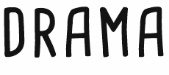 Jest to metoda, która polega na wchodzeniu przez ucznia w różne role, np. przedstawicieli różnych grup społecznych, ważnych postaci lub uczestników wydarzeń historycznych. Uczniowie improwizują, angażując ruch, mowę, myśli i uczucia – drama nie polega bowiem na odtworzeniu wcześniej napisanej i wyuczonej roli. 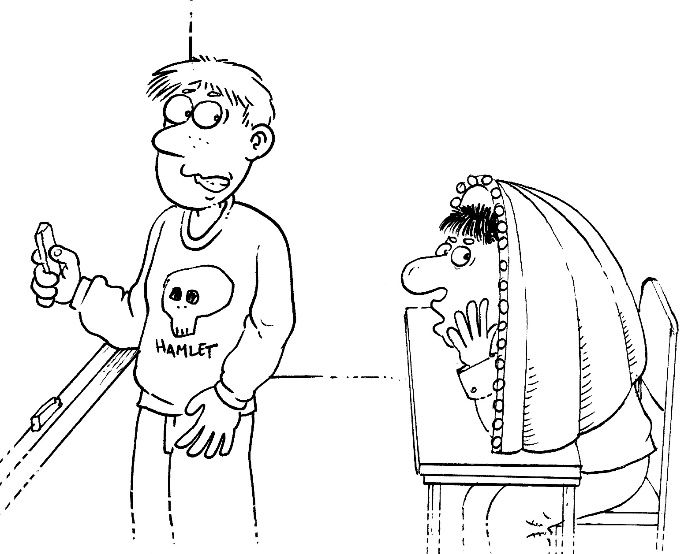 Źródło ilustracji: Archiwum GWODzięki identyfikacji z odgrywaną postacią uczniowi łatwiej jest zrozumieć określone postawy i zachowania ludzkie oraz ich motywy i konsekwencje. Ponadto drama pozwala doskonalić umiejętność pracy w grupie, rozwija efektywną komunikację i empatię, a także pobudza wyobraźnię historyczną. Do najważniejszych technik dramowych należą: inscenizacja improwizowana, pantomima, poza, rzeźba, stop-klatka.